Facilities Manager May 2023 -	Welcome and information on how to apply-	Job Description & Person Specification-	Application Form-	Equal Opportunities Monitoring Form-	The Theatre Royal in Brief -	How to find the Theatre Royal[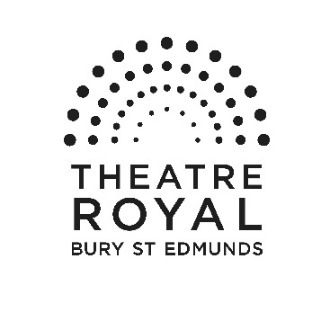 Vacancies at Theatre Royal Bury St EdmundsThank you for your interest in joining the team at Theatre Royal.  Please find enclosed a job description for the post of Facilities Manager and some information about Theatre Royal which I hope will encourage you to apply to join us.  Further information about the Theatre can be found on our website: www.theatreroyal.org.If you would like to be considered for this post, please complete and return the application form and accompanying paperwork by midday on 9 June 2023Interviews will take place on Monday 19 June 2023Applications will be accepted by email to jobs@theatreroyal.org or by post.  Please mark your application Confidential - Recruitment Post to: Sharron Stowe, Theatre Royal, Westgate Street, Bury St Edmunds, Suffolk, IP33 1QR Please notify via email that you have posted the applicationGood luck and thank you for your interest in working at Theatre Royal.Yours Sincerely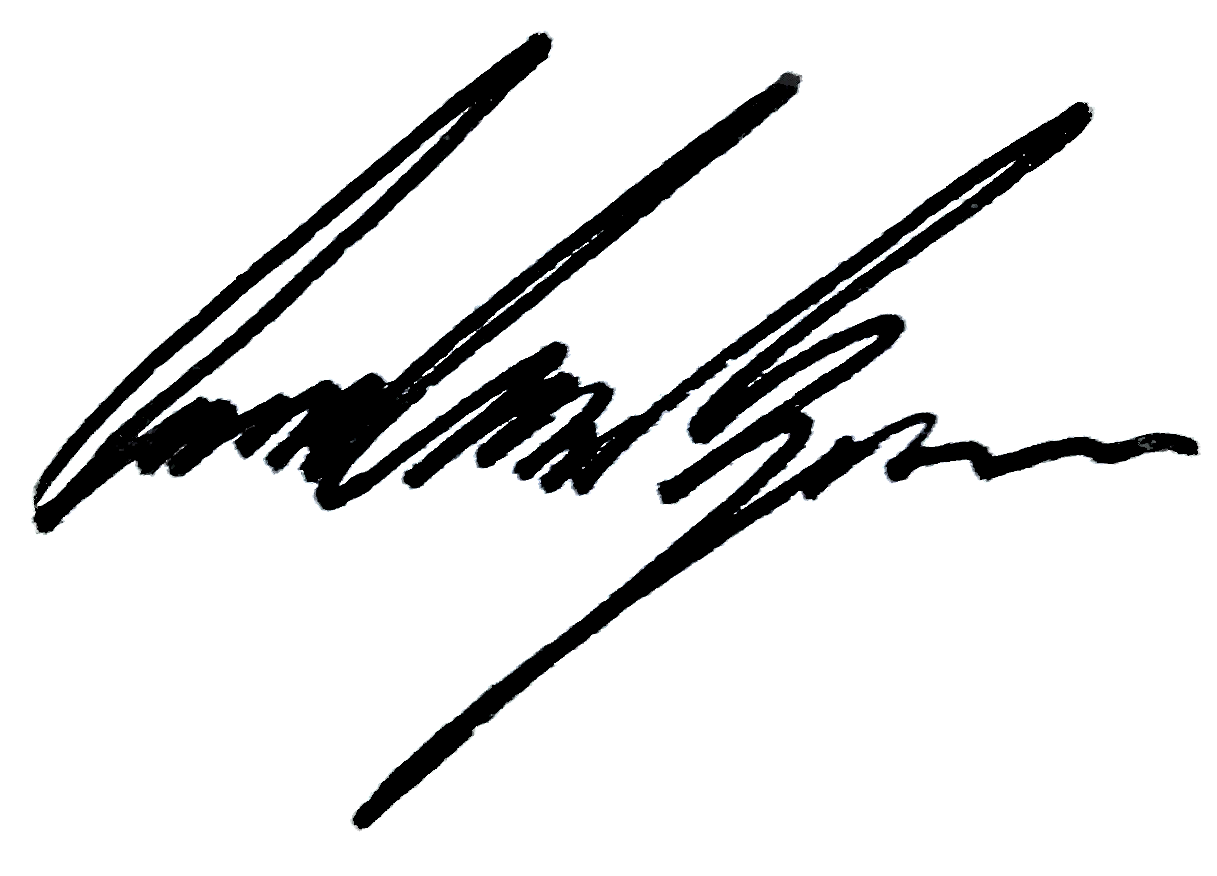 Owen Calvert LyonsArtistic DirectorPurpose of postThis is a crucial role ensuring the smooth operation of this country’s only working example of a playhouse dating from the Regency period. The postholder will be responsible for coordinating the maintenance schedule around a busy programme of events whilst balancing the operational requirements of Health and Safety.  Forging and maintaining business relationships with external contractors and the National Trust, covering the requirements of a Grade 1 heritage building. The ideal candidate is a practical, people’s person with a can-do attitude.Department: Finance & Central Services	Responsible to: Head of Finance & Central ServicesAreas of ResponsibilityTo work with National Trust to ensure premises are managed and maintained whilst satisfying operational requirements.To liaise with Greene King ensuring Access and premises are maintained in accordance to the lease.To lead the Health & Safety Group reviewing and revising Procedures. Disseminate and train where applicable and ensure procedures are adhered to.To complete and create a rigorous regular testing and risk assessment regime.To plan all maintenance requirements, scheduling a rolling maintenance plan in line with an annual budget. Identify and manage all contractors in relation to building maintenance and security.To be part of the operations meetings to ensure the smooth running of the company’s operations within the Theatre Royal’s premises and off site.To manage the cleaning contractors to ensure the building is well maintained and cleaning standards are high.To ensure all Theatre Royal’s policies are implemented including Health & Safety, Access, Environment and Risk Management.To ensure that the venue is locked and alarmed at the end of its use each day, and opened up at the start of each day.To be a designated key holder and coordinate the security of the Organisations Keys.To Manage the Organisations Storage facility.To monitor the environmental impact of the organisation and work with the Head of operations to set targets to reduce our environmental impact.Implement the Theatre Green BookTo undertake any other reasonable duties as requested by Management.The duties must at all times be carried out with due regard to all Theatre Royal Policies, which are detailed in the Company Handbook.Person SpecificationEssential skills, knowledge and qualities: •	Driving licenceAll round practical Maintenance skillsComprehensive knowledge of tools and how they workWorking knowledge of domestic electrics and plumbing Ability to problem solveResourcefulnessOrganisation skillsAbility to think on your feet Flexibility, Adaptability and reactivePeople PersonWillingness to undertake any appropriate training requiredDesirable skills, knowledge and qualities: •	Legionella control of a responsible person City & Guilds•	Experience with Heating & Cooling systems & BMS (Building Management System)1st Aid certificateKnowledge of Health & Safety rulesTerms & ConditionsContract:	This is a part-time post (30 hours), part of the core staff team and subject to a three month notice periodSalary:	£24,284 per annum (pro-rata), payable monthly in arrears.Hours of work:	30-hour week over 5 days and work flexibly to include day-time and evening shifts.Place of work:	Theatre Royal.Annual Leave:	22 days plus Bank and other Public Holidays (pro rata).  Additionally, you will be entitled to one additional day’s holiday per annum for every full year (1 April to 31 March) of service with the Company, up to a maximum of five additional days.Allowances:	Travel/mileage expenses whilst on Theatre Royal business.	Staff members receive an allocation of complimentary tickets for some performances at Theatre Royal for personal use only.Pensions:	We offer a workplace pension in line with statutory requirements.Other information:	There is a comprehensive staff handbook and induction plan with detailed information on policies, practices and working arrangements offered to all staff.This post is subject to a probationary period of three months.Theatre Royal operates an Equality Policy and the post holder is required to carry out his/her duties in accordance with this.Please read the documents which accompany this form before completing your application.Once completed, please return the form to jobs@theatreroyal.org or via post to arrive by 12 noon on 9 June 20231 Personal Details2.  Why are you applying for this post?3.  What can you offer us?Please include details of any relevant skills, experience and knowledge (there are later sections for information about training and education)4  Current or most recent employment/experience of workOutline briefly your duties and responsibilities5  Previous appointments/experience of work6  Training and educationPlease include details of exams passed, courses attended and qualifications obtained7  What else are you interested in?for example, what are your leisure activities8  Additional Information please delete where applicableDo you need a permit to work in the United Kingdom?   YES / NODo you have any condition or disability which may affect your ability to do the job, and/or require us to make reasonable adjustments?   YES / NO9  TravelSome positions at the Theatre Royal require employees to drive, if this is applicable to the position you are applying for, please complete this sectionDo you hold a current, clean driving licence?   YES / NODo you have access to/have the use of a car?   YES / NO10.  Confidential Declaration of Criminal RecordSome positions at the Theatre Royal require employees to be responsible for or come into contact with young people aged under 18 and vulnerable adults.  If this is applicable to the position you are applying for, you will be required to undertake an Enhanced DBS Check.  Please note that all posts which involve working with young people aged under 18 and vulnerable adults at the Theatre Royal are exempt from the Rehabilitation of Offenders Act 1974, which means that all convictions, cautions, reprimands and final warnings on your criminal record need to be disclosed.11  ReferencesPlease supply the details of two persons (other than relatives) from whom references can be obtained.  If you have had previous employment one of your referees should be your current or most recent employer.Are you willing for references to be contacted prior to interview?   YES / NO12 DeclarationI confirm that the information I have given on this form is correct and complete to the best of my knowledge, and that misleading statements may be sufficient for cancelling any agreements made.  I understand that, if the position I am applying for is responsible for young people aged under 18 and vulnerable adults, I will be required to complete a Criminal Records Bureau enhanced disclosure if appointed.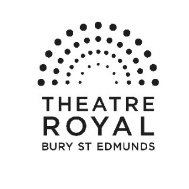 Equality and Diversity Monitoring FormTheatre Royal Bury St Edmunds is committed to a policy of equality of opportunity in all aspects of its recruitment and employment. This includes not discriminating under the Equality Act 2010, and building an accurate picture of the make-up of the workforce in encouraging equality and diversity.The organisation needs your help and co-operation to enable it to do this. There is no obligation for you to complete the form. The information submitted will be treated in the strictest confidence.Please return the completed form to Sharron StoweRoleGender   Man  	   Woman    Intersex  Non-binary  Prefer not to say  Are you married or in a civil partnership?   Yes 	No     Prefer not to say Age	16-24		25-29		30-34	 	35-39		40-44	    45-49		50-54		55-59		60-64		65+	     Prefer not to say   What is your ethnicity?Ethnic origin is not about nationality, place of birth or citizenship. It is about the group to which you perceive you belong. Please tick the appropriate boxWhiteEnglish  	    Welsh      Scottish     Northern Irish      Irish British       Gypsy or Irish Traveller    Prefer not to say  Any other white background, please write in:  Mixed/multiple ethnic groupsWhite and Black Caribbean	 	White and Black African       White and Asian 	    Prefer not to say     Any other mixed background, please write in:    Asian/Asian BritishIndian   	   Pakistani        Bangladeshi  	   Chinese     Prefer not to say     Any other Asian background, please write in:  		Black/ African/ Caribbean/ Black BritishAfrican  	    Caribbean	     Prefer not to say     Any other Black/African/Caribbean background, please write in:   Other ethnic groupArab	 	Prefer not to say     Any other ethnic group, please write in:   		Do you consider yourself to have a disability or health condition?   Yes 	 No 	   Prefer not to say What is the effect or impact of your disability or health condition on your ability to give your best at work? Please write in here:The information in this form is for monitoring purposes only. If you believe you need a ‘reasonable adjustment’, then please discuss this with your manager, or the manager running the recruitment process if you are a job applicant. What is your sexual orientation?Heterosexual 	  Gay       Lesbian  	     Bisexual  Prefer not to say       If you prefer to use your own term, please specify here ……………………………………………….….	What is your religion or belief?No religion or belief	 	Buddhist 	 Christian       Hindu    Jewish	  Muslim  	  Sikh	  Prefer not to say   If other religion or belief, please write in: 	What is your current working pattern?Full-time  		Part-time       Prefer not to say	   What is your flexible working arrangement?None	  	  Flexi-time       Staggered hours	 	Term-time hours  Annualised hours      Job-share	     Flexible shifts	      Compressed hours  Homeworking  	  Prefer not to say     Do you have caring responsibilities? If yes, please tick all that applyNone   	     Primary carer of a child/children (under 18)   	Primary carer of disabled child/children  	     Primary carer of disabled adult (18 and over)        Primary carer of older person 	Secondary carer (another person carries out the main caring role)  Prefer not to say	About UsTheatre Royal Bury St Edmunds works to transform the lives of people in its local community through the power of the performing arts. We believe everyone, at all stages of their lives, regardless of background or personal circumstance, should have equal opportunity to engage in extraordinary cultural experiences.
 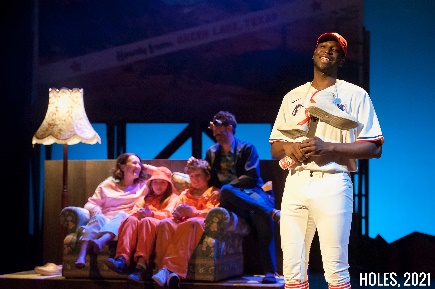 Theatre Royal is a vibrant 200-year-old theatre located in the beautiful Suffolk town of Bury St Edmunds. First built in 1819, it was restored to its original regency design in 2007 and as a Grade 1 listed building, is the only theatre in the National Trust portfolio and considered to be one of the cultural sector’s ‘crown jewels’. As the last working Regency playhouse in the country, it offers visitors a unique and unforgettable theatrical experience.
A major cultural and social asset and a key part of West Suffolk’s culture, heritage and tourism offer, we serve a population of 370,000. We are the only theatre in West Suffolk that both receives and produces high quality theatre, reaching 80,000 audience members each year.  We pride ourselves on the quality and innovation of our in-house productions, with recent successes including: A Christmas Carol, Home, I’m Darling, and The Secret Garden.  Our eclectic programme is carefully curated to ensure we have something for everyone, whether it’s cutting-edge contemporary theatre, traditional drama, dance, comedy, music spanning genres from classical to pop, or award-winning productions for children and young people. Over 20,000 people attend our renowned annual family pantomime each year. 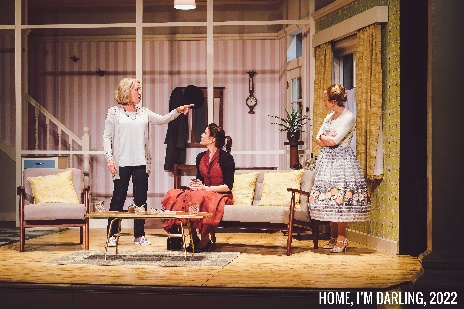 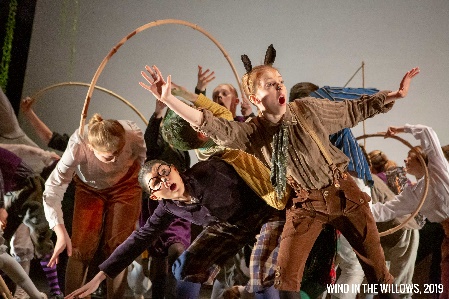 We pride ourselves on putting our community at the heart of everything we do. Our performing arts programme is augmented by a wide reaching & diverse Creative Learning offer which engages targeted community groups through bespoke partnerships. Our ambition is to further embed the voice of our community within all aspects of our offer, ensuring that our cultural & education programmes are designed with, by and for the people of West Suffolk.The theatre employs a paid staff of 25 alongside a wider team of casual staff and supported by a dedicated team of approximately 140 volunteers.  It is overseen by a highly skilled non-executive board of trustees.  There is a Patron's Scheme and a thriving Friends scheme numbering over 600 members.  The theatre receives core funding from West Suffolk Council and Suffolk County Council and also enjoys strong support from the local business community. Vision + MissionOur vision is to bring the Theatre Royal into the heart of our residents. Our mission is to shape, produce and showcase high quality, diverse theatre and participation activities that reach all corners of our community.ValuesExpansive: we work beyond the walls of our 19th century building
Inclusive: we are open to all, both on and off stage 
Transformative: we transform the lives of our community through work that is unexpected, high quality, entertaining and thought provoking
Collaborative: we work in partnership, learn from others and share the knowledge and expertise we have
Resilient: we are steadfast in our approach to strong governance, operational leadership and financial acumen How to get to Theatre RoyalOn arrival, please report to the Box Office at the Theatre.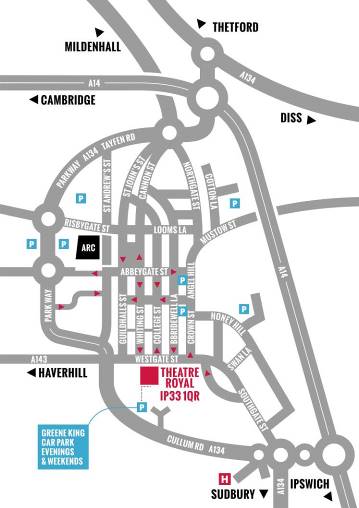 By Road 
Bury St Edmunds is just off the A14, east of Cambridge and west of Ipswich.  From the Midlands or the East Coast, follow the A14.  From London, take the M25 and M11/A11 then A14 heading east (signposted Newmarket / Ipswich / Felixstowe).  Approaching from the west, take the third exit for Bury St Edmunds and turn right at the big roundabout towards the town centre.  Go right at the next roundabout then right at the third roundabout onto Southgate Street.  Follow the road and you will join the one way system; the Theatre is on your left opposite the Greene King Beer Cafe.Car Parking 
The Theatre has no parking of its own.  There is very limited parking close to the Theatre.  We normally recommend the Angel Hill or Premier Inn car parks as the closest viable options.  There are a number of unlimited street parking places on Westgate Street after 6.00 pm.By Bus
The Bus Station is on St Andrew’s Street North, 10 minutes’ walk from the Theatre.  In addition to local services, it is serviced by National Express coach connections from all over the country.  Enquiries/Reservations: 01284 702020By Train
Bury St Edmunds Railway Station is on Station Hill and is 20 minutes’ walk from the Theatre, connecting to Cambridge, Ipswich and the London to Norwich line.  Enquiries/Reservations: 08457 484950Local Taxis		
5 Star Cars		01284 703131 / 01284 704078	A1 Cars 		01284 766777	Premier Cars 		01284 704004	Star Cars  		01284 760707	United Cars		01284 762288 / 01284 764074Facilities ManagerJob Description Position Applied for (include no of hours)Where you saw advertSurnameForename(s)Address	PostcodeTelephone (day)Telephone (evening)Email addressNational Insurance NoName and address of organisation	PostcodePosition heldSalary (if applicable)Date appointedDate left appointment and why (if applicable)Name and address of organisationPosition held and datesMain duties and responsibilitiesReason for leavingIf Yes please give details including any adjustments that you may need to be made both in respect of the job and the interviewIf the answer to either of these questions is No, please explain how you would meet the travel requirements of the post (where applicable)NameAddressemail addressDaytime telephone number OccupationEmployer/Personal Referee (delete as appropriate)NameAddressemail addressDaytime telephone number OccupationEmployer/Personal Referee (delete as appropriate)SignedDate